  1.  Check the instructions for the proper use of the tire changer.  Describe the 	     recommended procedure.		__________________________________________________________________		__________________________________________________________________  2.  Check all steps that were performed.		  Removed the valve core (TPMS equipped tire/wheel assembly; check 			service information for the exact procedure to follow.) 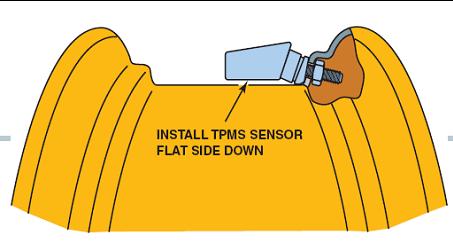 		  Demount the tire from the wheel.  Instructor OK __________________		  Clean bead seat.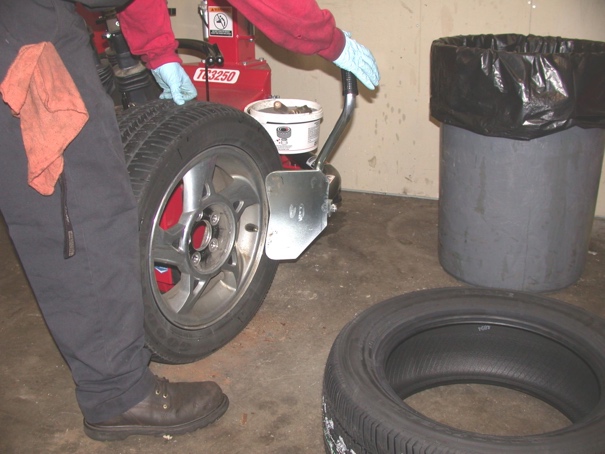 		  Lubricate the tire bead.		  Mount the tire and inflate to 			specified inflation pressure.  3.  Balance tire/wheel assembly.			     Instructor OK __________________